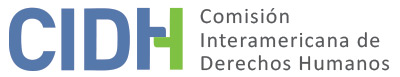 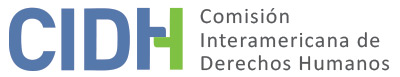 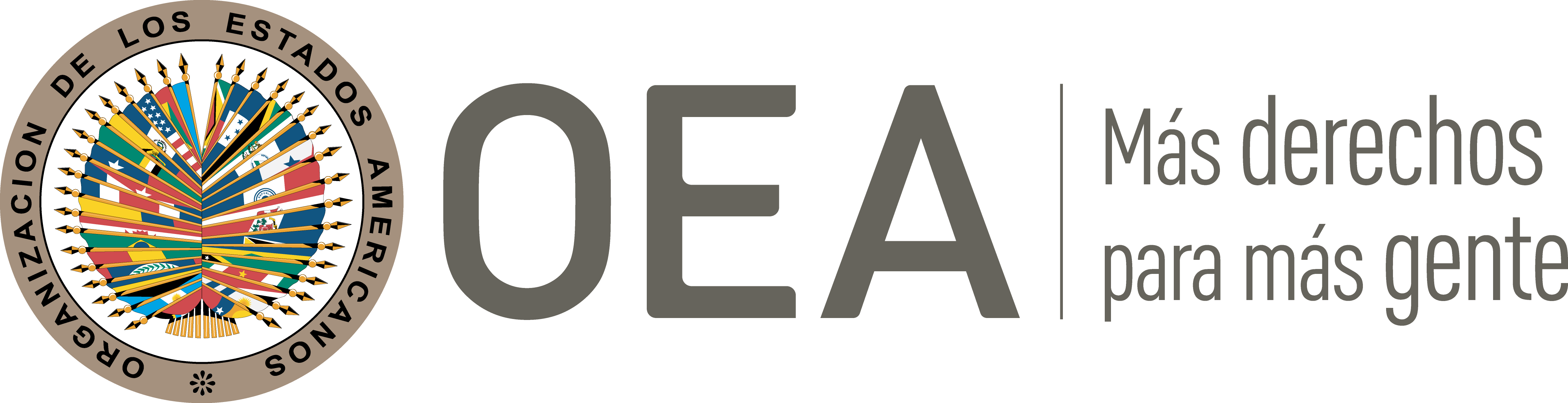 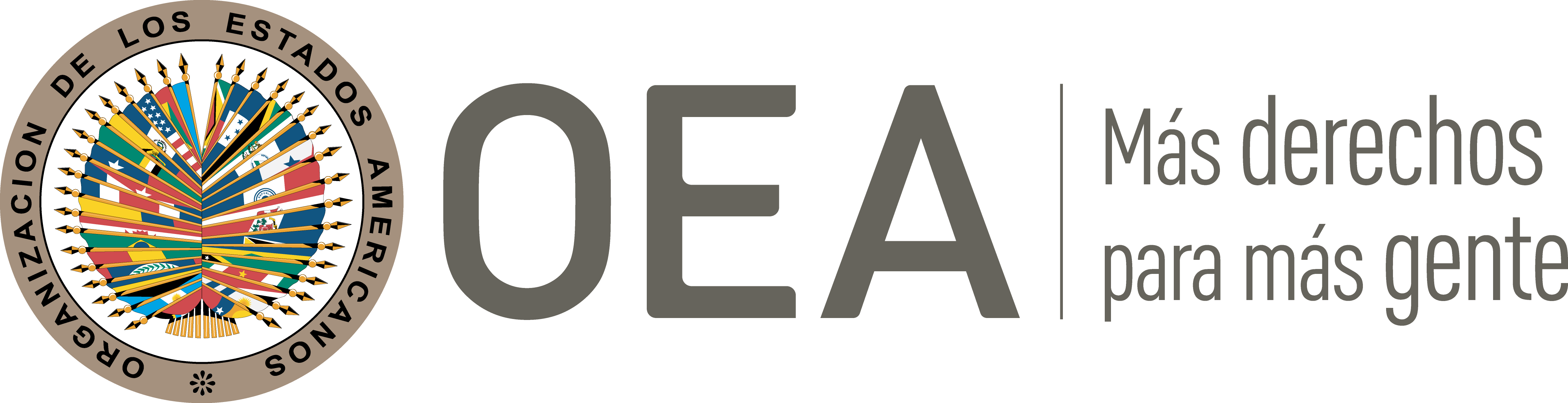 I.	DATOS DE LA PETICIÓN II.	TRÁMITE ANTE LA CIDHIII. 	COMPETENCIA IV. 	DUPLICACIÓN DE PROCEDIMIENTOS Y COSA JUZGADA INTERNACIONAL, CARACTERIZACIÓN, AGOTAMIENTO DE LOS RECURSOS INTERNOS Y PLAZO DE PRESENTACIÓNV. 	HECHOS ALEGADOS La parte peticionaria denuncia que el Estado es responsable por la vulneración de los derechos de las presuntas víctimas debido a la falta de protección y control de un proyecto de recuperacion del sistema de humedales y cuerpos de aguas del río Magdalena, el cual no contó con estudio ni licencia ambiental, lo que generó el deterioro del medio ambiente en la zona y afectaciones a la salud de los pobladores. La parte peticionaria narra que la Gobernación del Atlántico y la Corporación Autónoma Regional del Atlántico (en adelante la “CRA”), mediante un Convenio Interadministrativo, firmado el 25 de marzo de 1998, realizaron el Proyecto de Recuperación y Manejo Integral del Sistema de Ciénegas de los municipios de Sabanagrande, Santo Tomás y Palmar de Varela, debido a las crecientes del río Magdalena. No obstante, arguye que las obras se ejecutaron sin estudio de impacto ambiental, licencia ambiental y tampoco se socializó el proyecto con las comunidades, lo que generó daños ambientales y afectaciones a la salud de los habitantes de dichos municipios. En concreto, indica que la ejecución de las obras del proyecto ocasionó la descompensación del potencial hídrico, deteriorando las cargas hidrostáticas de cada ciénega, secamiento, salinización de las tierras, inundaciones, deterioro, contaminación ambiental y pérdida de la biodiversidad; afectando cultivos y áreas pecuarias.Adicionalmente, resalta que diversos estudios, como el que realizó la Universidad del Atlántico en 2006, revelaron la presencia de metales pesados que superaban los niveles naturales, entre ellos, el plomo, cadmio y zinc, en los sedimentos, tejidos de los peces y moluscos en las ciénagas de Malambo, Soledad y Mallorquín. Frente a este hecho, alega que las autoridades ambientales incumplieron con su deber de informar previamente lo sucedido, para prevenir a los pobladores sobre el consumo de peces y moluscos contaminados. Aduce que, debido a las acciones y omisiones estatales, en particular, el incumplimiento de normas ambientales y de salud, así como la falta de supervisión y fiscalización a las entidades que operaban el proyecto, pusieron en peligro la vida e integridad de los pobladores. Según los exámenes de toxicología clínica, se constató que tales personas tenían plomo en la sangre; pero que, a pesar de ello, no han recibido ningún tratamiento médico por parte del Estado. Por el contrario, su sustento diario e ingreso económico se vio afectado por la contaminación. Debido a los citados acontecimientos, la parte peticionaria indica que se instauraron diversos recursos judiciales, destinados a evitar que los daños en perjuicio de las presuntas víctimas continúen y obtener una reparación por los daños generados. Al respecto, detalla que se interpusieron las siguientes acciones:Recursos de acción popularInforma que se interpusieron dos recursos de acción popular, de los cuales, conforme a la información aportada en el expediente de la presente petición, se evidencia una segunda acción popular por contaminación ambiental. No obstante, la parte peticionaria –sin ofrecer ni aportar más información– indica que dicho recurso, fue recaído con expediente 08-001-33-011-2008-00058, y al momento de presentar esta petición, se encontraba en proceso desde el 2008. Las acciones populares estaban destinadas a buscar la protección de los derechos e intereses colectivos a la seguridad, salubridad pública, medio ambiente y prevención de los desastres. En esa línea, sostiene que, el 25 de abril de 2000, el señor Ricardo Alberto Manjarrés Charris interpuso la primera demanda, expediente No. 08-001-23-31-005-2000-1376-00-LM, contra la Gobernación del Departamento del Atlántico y la CRA. Aduce que el 11 de octubre de 2001, el Tribunal Contencioso Administrativo declaró fundada dicha acción y profirió siete órdenes: (i) suspender las obras de recuperación de ciénagas hasta la ampliación de desagües como medida cautelar; (ii) reiniciar las obras de recuperación y manejo de ciénagas; (iii) estudio de impacto ambiental; (iv) no tergiversar las órdenes del Tribunal; (v) adoptar medidas para evitar represamientos en la zona de la ciénaga; (vi) condenó a las entidades al pago de cien salarios mínimos; y (vii) conformación de una Comisión de Verificación, según el penúltimo inciso del artículo 34 de la Ley 472 de 1998 que establece que el juez señalará un plazo prudencial, dentro del cual deberá iniciarse el cumplimiento de la providencia y luego culminar su ejecución; y en dicho término deberá para tomar las medidas necesarias para la ejecución de la sentencia de acuerdo al Código de Procedimiento Civil y podrá conformar un comité para la verificación del cumplimiento de la sentencia.Ante ello, la Gobernación del Atlántico y la CRA interpusieron recurso de apelación y que, el 9 de mayo de 2002, el Consejo de Estado rechazó tal recurso y confirmó la decisión de primera instancia, al considerar que las obras que causaron un impacto ambiental no sólo afectaron las áreas para agricultura, ganadería y piscicultura, sino también a las especies silvestres que conforman el ecosistema y a los habitantes de los humedales. Respecto de la segunda acción popular la Defensoría del Pueblo Regional Atlántico tuvo conocimiento de la grave problemática, por lo que en el 2004 lideró la convocatoria “Compromiso para el desarrollo sostenible de los humedales de la franja oriental del río Magdalena en el departamento del Atlántico”. En ese marco, en octubre de 2009, dicha entidad realizó una inspección a los diferentes humedales y pudo verificar el grave deterioro que sufren. Por lo que el 29 de octubre de 2010 realizó audiencia defensorial. En razón a ello, en el 2010 los peticionarios interpusieron una acción popular, recaída en el expediente No. 08-001-33-31-011-2010-00171-00, contra el Ministerio de Medio Ambiente, Vivienda y Desarrollo Territorial (actualmente Ministerio de Medio Ambiente y Desarrollo Sostenible), el Departamento del Atlántico, la Corporación del Río Grande de Magdalena, y los municipios de Soledad, Malambo, Sabanagrande, Santo Tomás y Palmar de Varela con el fin de que adopten medidas para impedir el deterioro de los recursos naturales de los humedales por la alta contaminación, mecanismos de control y acciones para recuperar los ecosistemas y recursos naturales. No obstante, el 28 de junio de 2013 el Juzgado Cuarto Administrativo de Descongestión del Circuito de Barranquilla rechazó la demanda por falta de pruebas. La Defensoría del Pueblo Regional no apeló tal decisión; y, en consecuencia, el expediente se encontraría archivado. Actuaciones del Ministerio de Medio Ambiente y Desarrollo SostenibleAnte la falta de un estudio y licencia ambiental para llevar a cabo el proyecto de Recuperación y Manejo Integral del Sistema de Ciénegas de los municipios de Sabanagrande, Santo Tomás y Palmar de Varela, el Ministerio de Medio Ambiente y Desarrollo Sostenible, adoptó las siguientes resoluciones y autos contra la Gobernación del Atlántico y la CRA: (i) resolución No. 0560 de 19 de junio de 2002, mediante la cual abrió investigación sancionatoria; (ii) resolución No. 0561 de 22 de junio de 2002, que formuló pliego de cargos por haber iniciado las obras sin licencia ambiental, y originar la alternación nociva del flujo natural de las aguas; y que no fue hasta el 4 de agosto de 2003 que se entregó el estudio de impacto ambiental por parte de la CRA, después de haber ejecutado las obras, siendo un requisito previo a la ejecución de cualquier actividad, pero, fue carente de información relevante para determinar las afectaciones o daños que pudiera generar el proyecto; (iii) resolución No. 1200 de 19 de agosto de 2005, mediante la cual impuso una sanción pecuniaria por no haber realizado los estudios en la totalidad de las obras contempladas en el plan para la recuperación y manejo integral del sistema de ciénegas de los municipios de Santo Tomás, Palmar de Varela y Sabanagrande; (iv) autos No. 184 y No. 0866 de 6 de febrero y 8 de mayo de 2006, los cuales ordenaron la entrega de los ajustes del estudio de impacto ambiental que debía proponer solución para todos y cada uno de los impactos identificados, así como la descripción y características técnicas del proyecto; (v) resolución No. 1447 de 27 de julio de 2009, que impuso otra sanción pecuniaria y la obligación de presentar los ajustes del estudio de impacto ambiental; y (vi) resolución No. 00293 de 21 de marzo de 2017, por medio de la cual el ministerio otorgó la licencia ambiental del proyecto e impuso la tercera sanción pecuniaria por incumplimiento de la orden judicial en el marco de la acción popular No. 08-001-23-31-005-2000-1376-00-LM.  Acción de cumplimientoEl 16 de octubre de 2008 el señor Ricardo Alberto Manjarrés interpuso una acción de cumplimiento, con la finalidad de asegurar que las autoridades estatales cumplan debidamente las medidas ordenadas para garantizar los derechos colectivos de los habitantes de la zona, conforme a lo resuelto por el Tribunal Contencioso Administrativo en el 2001, en el primer proceso de acción popular. Adicionalmente, solicitó que se ordenará a la CRA y al gobernador del mismo departamento la ejecución de los de los autos No. 184 y No. 0866, de 6 de febrero y 8 de mayo de 2006 respectivamente, proferidos por el Ministerio de Medio Ambiente y Desarrollo Sostenible.    Si bien el 24 de noviembre de 2008 el Juez Décimo Administrativo de Barranquilla declaró improcedente la demanda, el 8 de mayo de 2009 el Tribunal Administrativo del Atlántico revocó tal decisión, y en su lugar ordenó que, a través del Ministerio de Medio Ambiente y Desarrollo Sostenible, se cumplan los actos demandados. Posteriormente, el señor Ricardo Alberto Manjarrés promovió un incidente de desacato, al considerar que las autoridades no habían cumplido con lo ordenado por este último fallo. A pesar de ello, el 19 de septiembre de 2011 el Tribunal Administrativo del Atlántico, en última instancia, rechazó ese recurso, argumentando que no se había demostrado que las autoridades hubiesen incurrido en alguna negligencia para cumplir la sentencia. Acción de tutelaTras los referidos procesos, y a fin de lograr el cumplimiento de la citada decisión del Tribunal Contencioso Administrativo de 2001, el señor Ricardo Alberto Manjarrés presentó una acción de tutela contra la CRA y la Gobernación del Atlántico, solicitando que las entidades demandadas cumplan con la ejecución de las resoluciones emitidas en los procesos de acción popular y de cumplimiento. Sin embargo, el 7 de octubre de 2009 el Tribunal Administrativo del Atlántico decidió rechazar dicho recurso, al considerar que no era el mecanismo adecuado para las pretensiones solicitadas. El accionante a apeló esta decisión, pero el 21 de enero de 2010 el Consejo de Estado confirmó el rechazó de la demanda, argumentando que existía otro medio de defensa judicial de carácter ordinario para la protección de los derechos que se pretendían tutelar. Proceso de reparación directa Adicionalmente, el 16 de noviembre de 2001 el señor Ricardo Alberto Manjarrés presentó una acción de reparación directa por daños y perjuicios (expediente No. 08-001-23-32-005-2001-02230-00LM), alegando perjuicios materiales y morales causados a los propietarios de los predios que se inundaron como consecuencia de la construcción de un muro marginal entre los Puertos Río Sabanagrande y Río Santo Tomás. Así, el 25 de marzo de 2010 el Tribunal Contencioso Administrativo del Atlántico accedió a las pretensiones y declaró, parcial y solidariamente, responsable a la Gobernación del Atlántico y la CRA. Conforme a la información aportada en el expediente de la presente petición, aquellas entidades apelaron tal decisión ante el Consejo de Estado, pero finalmente la reparación otorgada sí habría sido pagada.  Acción de grupoPor último, la parte peticionaria indica que el 14 octubre de 2004 las comunidades agricultoras, pesqueras y ganaderas instauraron la acción de grupo No. 08-001-33-31-012-2004-02474-00 contra el Ministerio de Medio Ambiente y Desarrollo Sostenible, el Departamento del Atlántico, la CRA y la Corporación del Río Grande Magdalena, a fin de que se ordene proteger, recuperar y además resarcir los daños y perjuicios sufridos a los habitantes del ecosistema lagunar de los municipios de Palmar de Varela, Santo Tomás, Sabanagrande, Malambo y río Magdalena, por las acciones y omisiones derivadas de la ejecución del proyecto. No obstante, el 21 de junio de 2005 Tribunal Administrativo del Atlántico negó tal acción por improcedente, al considerar que se debió interponer una acción de reparación directa. Ante ello, el 24 de junio de 2005 las comunidades apelaron dicha decisión ante el Consejo de Estado, por lo que el 21 de febrero de 2006 la Sección Tercera de dicho Consejo, ordenó dar a trámite de fondo la acción. La parte peticionaria alega que entre el 2012 y 2013, debido a la creación de los Juzgados Administrativos y de Descongestión, la competencia del proceso recayó en el Juzgado Cuarto Administrativo de Descongestión del Circuito de Barranquilla; el cual mediante sentencia de 27 de junio de 2014 negó las pretensiones, pues si bien se demostró que la construcción del muro de contención entre los puertos de los ríos Sabanagrande y Santo Tomas causó un impacto negativo en el ambiente, no se acreditó el daño individual causado a los accionistas. El 5 de septiembre de 2014 la representación de las presuntas víctimas apeló tal decisión; y ante la demora de las autoridades en resolver dicho recurso, el 21 de noviembre de 2015 presentaron una acción de tutela ante el Consejo de Estado; la cual fue negada el 26 de enero de 2016. El 8 de marzo de 2016 lo recurrentes impugnaron esta decisión; pero el Consejo de Estado, el 11 de julio de 2016, negó en última instancia la tutela.Recién el 6 de julio de 2018 el Tribunal Contencioso Administrativo del Atlántico rechazó el recurso de apelación, al considerar que no existía un nexo causal entre el daño alegado y la conducta denunciada, dado que no se demostró que los proyectos implementados por las autoridades afectarán de manera particular las actividades agrícolas y económicas de las comunidades denunciantes. El peticionario informa que, frente a esta resolución, el 30 de julio de 2018 la parte demandante presentó un recurso de revisión; y que, contrario a lo alegado por el Estado, el 31 de enero de 2019 la Sala de la Sección Segunda de lo Contencioso Administrativo del Consejo de Estado resolvió no seleccionar para revisión la citada decisión por lo que, con esta resolución, se habría agotado esta instancia jurídica. Al respecto, aporta prueba documental de esta última decisión. Cuestionamientos de la parte peticionariaEn atención a las consideraciones precedentes, la parte peticionaria alega que llevan más de veinte años en los estrados judiciales sin tener una solución definitiva, y que, durante todo este tiempo, no contaron con la debida actuación y protección por parte del Estado. Sostiene que, si bien consiguieron una decisión favorable definitiva en el proceso de acción popular de 2001, a la fecha de presentación de la petición, las autoridades no han iniciado las obras de recuperación y manejo de ciénagas, tampoco se entregó el estudio de impacto ambiental ni adoptaron medidas para evitar represamientos en la zona de la ciénaga; y que aún no han recibido una reparación integral por los daños causados.Asimismo, los peticionarios alegan que debido a la contaminación de plomo en el agua los habitantes de la zona sufrieron una afectación a su salud, y que la suspensión de las obras generó deterioro de los trabajos ejecutados y en el medio ambiente. A pesar de ello, sostiene que no se realizó una investigación disciplinaria a los funcionarios por incumplimiento de sus funciones. Indica que las comunidades denunciaron los hechos mediante cartas al presidente de la República y al Gobernador del Atlántico de ese entonces y que la Defensoría del Pueblo Seccional Atlántico se pronunció sobre el deterioro de los humedales. Además, indica que los hechos son de conocimiento de la Procuraduría General de la Nación, así como Departamental, Ministerio de Medio Ambiente y Desarrollo Sostenible y la Contraloría Departamental.Aduce la parte peticionaria que les fue imposible agotar los recursos internos, toda vez que las leyes colombianas, a su juicio, no han asegurado el debido proceso en el presente caso. No obstante, señala que han agotado todos los mecanismos en defensa de los derechos colectivos a un ambiente sano mediante la acción de tutela y que, en el marco de la acción de grupo, el recurso de revisión no fue seleccionado para revisión por parte del Consejo de Estado. Asimismo, sostiene que se produjeron irregularidades en el manejo del expediente de la acción de grupo, debido a sus constantes traslados a distintas instancias judiciales y la lentitud del proceso sin tomar en cuenta los términos perentorios e improrrogables regulados en la Ley No. 472 de 1998.Finalmente, indican que hasta la actualidad el cuestionado proyecto, objeto de la presente petición, sigue inconcluso. Las entidades estatales no habrían priorizado acciones de control y prevención de daños al medio ambiente y tampoco se habrían preocupado por recuperar, compensar o mitigar el deterioro ambiental. Los efectos adversos en el desequilibrio ecológico habrían ocasionado, un impacto negativo para las presuntas víctimas en lo social y económico; así como en el disfrute de un medio ambiente sano para la salud, aspecto que les afectó, por la contaminación a la que estuvieron sometidas. Subraya que la pobreza extrema de los pobladores está relacionada con la falta de empleo, ya que veinte años después de los hechos, la mayoría son adultos mayores entre sesenta y ochenta cinco años, casi analfabetos, su cultura laboral y alimentaria era la pesca; y que niños, niñas y jóvenes no tienen oportunidades académicas, alimentarias, ni de salud. Alegatos del EstadoPor su parte, el Estado, alega que la petición es inadmisible, toda vez que la Comisión no podría pronunciarse sobre las alegadas violaciones a la Declaración Americana, dada la entrada en vigor de la Convención, y tampoco respecto a los artículos 6, 7, 10, 11 y 12 del Protocolo de San Salvador, pues dicho tratado establece con claridad que tales disposiciones no son susceptibles de ser analizadas mediante el sistema de peticiones y casos.Por otra parte, aduce que la parte peticionaria no ha aportado información suficiente que permita identificar a cada una de las presuntas víctimas, lo que ha provocado que no pueda ejercer de forma adecuada su derecho a la defensa, en especial frente al agotamiento de los recursos internos. Agrega que, si bien se menciona que algunas víctimas se han retirado voluntariamente, no se determina quiénes sí siguen interesados en continuar el trámite ante la CIDH y quiénes no. Por las razones expuestas, solicita que se declare que la CIDH carece de competencia material y personal para analizar la presente controversia. Adicionalmente, el Estado arguye, al momento de presentar sus segundas observaciones adicionales el 24 de mayo de 2021, que no se han agotado los recursos internos, ya que continúan en curso acciones constitucionales y contencioso administrativas, como la acción de grupo, la acción de tutela y el proceso de reparación directa. Aduce que la acción de grupo está siendo conocida, en instancia del recurso de revisión desde el 2018 por el Consejo de Estado y que, a la fecha, está pendiente de fallo, dentro de un plazo razonable, considerando la complejidad del asunto, pluralidad de los sujetos procesales, tiempo transcurrido desde la ocurrencia de los hechos y la cantidad de material probatorio aportado. Asimismo, indica -sin ofrecer más información- en sus observaciones adicionales, que tampoco se agotó la acción de reparación ni la acción de tutela contra la sentencia judicial condenatoria.Colombia plantea que, si bien los accionantes presentaron su inconformidad frente a la tardanza en la resolución del recurso de apelación en el marco de la acción de grupo, el trámite de segunda instancia se desarrolló garantizando los derechos de las partes, y sorteando la complejidad de un caso en el que existirían afectaciones de un grupo compuesto por más de cuatrocientas personas y que tiene abundante material probatorio para ser estudiado por el juez constitucional. En consecuencia, argumenta que a pesar de que no se cumplieron a cabalidad los términos procesales de este asunto, estos retrasos no son atribuibles al juez del caso, pues se tomaron correctivos para que el proceso se diligenciará de forma ágil; y que, por el contrario, la demora responde a que los demandantes han tenido acceso a recursos adecuados y efectivos para controvertir cada decisión. En sentido similar, indicó al momento de presentar sus primeras observaciones, que la acción de reparación directa presentada en favor de las presuntas víctimas está aún siendo analizada por el Consejo de Estado. Plantea que la demora del proceso se debe, al igual que en la acción de cumplimiento, a la complejidad del asunto y la diligencia de las autoridades judiciales para analizar correctamente la controversia. Debido a ello, solicita que los referidos puntos sean declarados inadmisibles, dado que a la fecha aún están pendientes de una decisión definitiva en la jurisdicción interna.También, sostiene que los hechos denunciados no caracterizan violaciones de derechos humanos que le sean atribuibles. Indica que, del escrito inicial del peticionario, es posible reconocer un reproche general frente a las acciones y omisiones de las autoridades en el marco del Proyecto de Regulación de las Ciénagas de Sabanagrande, Santo Tomás y Palmar de Varela, que habrían generado daños ambientales. Sin embargo, alega que no se ha demostrado que los niveles de plomo encontrados en las presuntas víctimas tengan relación de causalidad directa con los hechos denunciados en la presente petición, dado que pueden existir diversas causas que explican la presencia de tal químico en la sangre. Señala que no existe en los alegatos de la parte peticionaria información individualizada que sustente la falta de atención médica a los habitantes de la zona, por lo que no es posible corroborar que haya existido alguna afectación a su derecho a la salud.  El Estado sostiene que existen decisiones definitivas en materia constitucional que ampararon los derechos de las presuntas víctimas, las cuales se encuentran debidamente motivadas y resultan concordantes con las garantías convencionales. Sostiene que el 9 de mayo de 2001 el Consejo de Estado falló en favor de las presuntas víctimas, ordenando a las autoridades la implementación de un conjunto de medidas para salvaguardar sus derechos, y disponiendo la conformación de un Comité de Verificación, conformado por representantes de distintas entidades públicas. Arguye que dicho organismo, a la fecha, se ha reunido en distintas ocasiones y ha brindado varios reportes de seguimiento. En concreto, alega que reporta actividades de seguimiento relacionadas con: (i) visitas a la comunidad; (ii) suscripción del contrato con la Universidad del Norte para el Estudio del Impacto Ambiental; (iii) ejecución de obras de ampliación de los diques de Sabanagrande; (iv) otorgamiento de licencia ambiental para las obras; y (v) presentación de informes trimestrales respecto al cumplimiento de las obligaciones de la Gobernación del Atlántico y la Corporación Regional del Atlántico.Argumenta que la parte peticionaria pretende retomar las mismas circunstancias fácticas que ya fueron debidamente estudiadas en la acción popular y que ampararon los derechos de las presuntas víctimas. Y que se está garantizando debidamente el cumplimiento del citado fallo, con múltiples acciones en cabeza de la Gobernación del Atlántico y la CRA, monitoreadas por los miembros del Comité de Verificación del fallo. Agrega que no existe ningún pronunciamiento de la parte peticionaria que desvirtué la validez de dicha decisión, o en el que se alegue la vulneración de su derecho al debido proceso, lo que demuestra que los acontecimientos descritos no representan una violación de derechos humanos. Por último, aduce que las autoridades resolvieron correctamente, mediante decisiones motivadas, razonables y ajustadas a derecho, la acción de cumplimiento promovida por el señor Ricardo Alberto Manjarrés, por lo que tampoco tales resoluciones han resultado lesivas a los derechos de las presuntas víctimas. Finalmente, y en la misma lógica que los procesos previamente mencionados, alega que los órganos de justicia rechazaron correctamente la acción de tutela presentada contra la CRA y la Gobernación Atlántico; dado que la parte demandante no utilizó correctamente dicho recurso judicial. Por tales razones, solicita que la petición sea declarada inadmisible con fundamento en el artículo 47(b) de la Convención Americana, toda vez que considera que la pretensión de la parte peticionara es que la Comisión actúe como un tribunal de alzada, en contradicción de su naturaleza complementaria.VI.	ANÁLISIS DE AGOTAMIENTO DE LOS RECURSOS INTERNOS Y PLAZO DE PRESENTACIÓN Con relación al proceso de acción popular, la Comisión observa que, a la fecha, conforme a los alegatos de las partes, han transcurrido más de veinte años desde la ocurrencia de los hechos, sin haberse cumplido en su totalidad las ordenes impartidas en el fallo del 11 de octubre de 2001 proferido por el Tribunal Contencioso Administrativo a favor de las presuntas víctimas. En un contexto que demanda la implementación de medidas de protección medioambiental y de prevención de daños al medio ambiente. De este modo, a pesar de que la parte peticionaria intentó distintos recursos judiciales para lograr el cumplimiento de la decisión, como la acción de cumplimiento y la acción de tutela, aún las autoridades no la habrían acatado en su totalidad. En este sentido, la Comisión considera que resulta aplicable la excepción al agotamiento de los recursos internos prevista en el artículo 46.2.c) de la Convención Americana. En cuanto al plazo de presentación, la CIDH observa que, si bien los presuntos hechos materia del reclamo tuvieron lugar en abril de 1998, el 11 de octubre de 2001 el Tribunal Contencioso Administrativo emitió una sentencia que, hasta la fecha, no se habría cumplido en su totalidad, a pesar de la interposición de una acción de cumplimiento y otra acción de tutela, entre otros mecanismos. En consecuencia, dado que algunos efectos se extenderían hasta el presente, la Comisión considera que este extremo de la petición fue presentado dentro de un plazo razonable con fundamento en el artículo 32.2 de su Reglamento.Con respecto a la acción de grupo, la Comisión considera que en situaciones como las del presente caso, donde se alega la falta de cumplimiento de una decisión judicial, el que las presuntas víctimas hayan acudido o no a la jurisdicción civil en busca de una indemnización pecuniaria no es determinante para el análisis del agotamiento de los recursos internos. Sin perjuicio de lo mencionado, la Comisión observa que la parte peticionaria alega violaciones concretas en el marco de la demanda de acción de grupo. Por ello, la CIDH toma en cuenta que, en tal proceso, los recursos internos se agotaron con la decisión del 31 de enero de 2019 emitida por el Consejo de Estado que resolvió no seleccionar el caso de las presuntas víctimas. En atención a estas consideraciones, la Comisión considera que, sobre este punto, la presente petición cumple con el requisito de agotamiento de los recursos internos en los términos del artículo 46.1.a) de la Convención Americana. Finalmente, en cuanto al plazo de presentación, la CIDH observa que el agotamiento de los recursos internos se dio mientras el caso se hallaba bajo estudio de admisibilidad. Por lo tanto, en vista del contexto y las características del presente caso, la Comisión considera que la petición cumple con el requisito contenido en el artículo 46.1.b) de la Convención Americana.VII.	ANÁLISIS DE CARACTERIZACIÓN DE LOS HECHOS ALEGADOSLa Comisión observa que la presente petición incluye alegaciones sobre acciones y omisiones que habrían destruido los humedales y aguas, lo que habría producido la contaminación ambiental en los municipios de Sabanagrande, Santo Tomás y Palmar de Varela en el marco un convenio interadministrativo para realizar el Proyecto de Recuperación y Manejo Integral del Sistema de Ciénegas de dichos municipios, debido a las crecientes del río Magdalena, el cual no contaba con el respectivo estudio ni licencia ambiental según la normativa interna; lo que habría ocasionado tal contaminación y por ende, la afectación directa a la vida y sostenibilidad de las comunidades.Además, la Comisión destaca que, conforme a la Corte Interamericana de Derechos Humanos, en caso de ocurrencia de un daño ambiental el Estado debe mitigar el daño ambiental significativo. Incluso si el incidente ocurre a pesar de haberse tomado todas las medidas preventivas del caso, las autoridades deben asegurarse de que se tomen las medidas apropiadas para mitigar el daño, y deben, para esto, utilizar la mejor tecnología y ciencia disponible. A juicio de la CIDH, la demora de un proceso judicial puede resultar más perjudicial al daño ambiental ocasionado, dada la intrínseca dimensión temporal en materia de protección al medio ambiente.Asimismo, la Comisión también observa que la parte peticionaria sostiene que existe responsabilidad estatal causado por la falta de prevención, reducción y control de daños ambientales, la omisión estatal en la adopción de medidas para controlar y fiscalizar actividades que afectaron el derecho colectivo a un medio ambiente sano, la afectación a la salud de las presuntas víctimas como consecuencia de las acciones y omisiones estatales frente a la contaminación ambiental, la falta de reparación integral, así como el reclamo al debido proceso.En atención a estas consideraciones y en vista de los elementos de hecho y de derecho expuestos por las partes y la naturaleza del asunto puesto bajo su conocimiento, la Comisión considera que los alegatos de la parte peticionaria ameritan un examen de fondo a la luz de los derechos establecidos en los artículos 4 (vida), 5 (integridad personal), 8 (garantías judiciales), 25 (protección judicial) y 26 (derechos económicos, sociales y culturales) de la Convención Americana, en relación con su artículo 1.1 (obligación de respetar los derechos) de dicho tratado, en perjuicio de las personas identificadas en el Anexo 1. Por otro lado, la Comisión Interamericana ha establecido previamente que, una vez que la Convención Americana entra en vigor en relación con un Estado, ésta y no la Declaración Americana pasa a ser la fuente primaria de derecho aplicable por la Comisión, siempre que la petición se refiera a la presunta violación de derechos idénticos en ambos instrumentos y no se trate de una situación de violación continua. En cuanto a los alegatos sobre violaciones a los artículos 6, 7, 10, 11 y 12 del Protocolo de San Salvador, la CIDH nota que la competencia prevista en los términos del artículo 19.6 de dicho tratado para establecer violaciones en el contexto de un caso individual se limita a los artículos 8 y 13. No obstante, en cumplimiento del artículo 29 de la Convención Americana la Comisión Interamericana podrá considerar las disposiciones del Protocolo de San Salvador al momento de determinar el contenido y alcances de otras disposiciones convencionales. Con base en la información disponible, la Comisión considera que la afectación a la salud de las presuntas víctimas por el plomo en la sangre debido a la supuesta contaminación de materiales pesados en cuerpos de aguas del río Magdalena podría caracterizar la violación a la vida consagrado en el artículo 4 de la Convención Americana, por lo que, analizará en la etapa de fondo, si se violó dicho artículo de la Convención.Respecto a la solicitud del Estado sobre la delimitación de las presuntas víctimas, la Comisión recuerda que el criterio de identificación de las víctimas debe ser flexible y que la individualización de la totalidad de tales personas debe ser determinada con la prueba aportada por las partes en la etapa de fondo”. Sin perjuicio de ello, la Comisión toma nota la parte peticionaria ha individualizado doscientos noventa y siete presuntas víctimas a lo largo del trámite.Por último, en relación con el alegato del Estado de cuarta instancia, la Comisión observa que al admitir esta petición no pretende suplantar la competencia de las autoridades judiciales domésticas, sino que analizará en la etapa de fondo de la presente petición, si los procesos judiciales internos cumplieron con las garantías del debido proceso y protección judicial en concordancia con los derechos protegidos por la Convención. VIII. 	DECISIÓNDeclarar admisible la presente petición en relación con los artículos 4, 5, 8, 25 y 26 de la Convención Americana, en concordancia con sus artículos 1.1, y;Notificar a las partes la presente decisión; continuar con el análisis del fondo de la cuestión; y publicar esta decisión e incluirla en su Informe Anual a la Asamblea General de la Organización de los Estados Americanos.Aprobado por la Comisión Interamericana de Derechos Humanos  a los 1º días del mes de diciembre de 2021.  (Firmado): Antonia Urrejola, Presidenta; Esmeralda E. Arosemena Bernal de Troitiño, Joel Hernández  y Stuardo Ralón Orellana, Miembros de la Comisión. Anexo 1Listado de presuntas víctimasPresuntas víctimas fallecidasSolangel Polanco AtencioRamon Varela HernándezJosé Beltrán GuetteArmando Martínez EscorciaRoque Barranco VarelaErasmo Rodríguez SamperJosé Concepción MorenoParte peticionaria:Fundación Medio Ambiental Centinelas Cívicos del Atlántico:Elizabeth Navarro Pizarro y otros (ver anexo)Estado denunciado:ColombiaDerechos invocados:Artículo 4 (vida) y 25 (protección judicial) de la Convención Americana sobre Derechos Humanos; artículo XVIII (justicia) de la Declaración Americana de los Derechos y Deberes del Hombre; y los artículos 6 (trabajo), 7 (condiciones justas, equitativas y satisfactorias de trabajo), 10 (salud), 11 (medio ambiente sano) y 12 (alimentación) del Protocolo Adicional a la Convención Americana sobre Derechos Humanos en materia de Derechos Económicos, Sociales y Culturales (“Protocolo de San Salvador”)Presentación de la petición:16 de abril de 2012Información adicional recibida durante la etapa de estudio:29 de abril, 28 de agosto y 1 de octubre de 2015 y 29 de agosto de 2016 Notificación de la petición al Estado:18 de septiembre de 2017Primera respuesta del Estado:8 de octubre de 2018Observaciones adicionales de la parte peticionaria:12 de enero de 2019; 30 de julio; 13 y 30 de septiembre de 2021 Observaciones adicionales del Estado:24 de mayo de 2021Medida cautelar vigente o levantada:MC-140-15 (no otorgada)Competencia Ratione personae:SíCompetencia Ratione loci:SíCompetencia Ratione temporis:SíCompetencia Ratione materiae:Sí, Convención Americana (depósito de instrumento de ratificación realizado el 31 de julio de 1973)Duplicación de procedimientos y cosa juzgada internacional:NoDerechos declarados admisibles:Artículos 4 (vida), 5 (integridad personal), 8 (garantías judiciales), 25 (protección judicial) y 26 (derechos económicos, sociales y culturales) de la Convención Americana, en relación con su artículo 1.1 (obligación de respetar los derechos) Agotamiento de recursos internos o procedencia de una excepción:Sí, en los términos de la sección VIPresentación dentro de plazo:Sí, en los términos de la sección VIManuel Mejía MendozaManuel Mejía MendozaRicardo Rivas OspinoRicardo Rivas OspinoSalvador Polanco MuñozSalvador Polanco MuñozAdalberto Suarez GarizabaloAdalberto Suarez GarizabaloVíctor Meza CharrisVíctor Meza CharrisRosiris Polanco RivasRosiris Polanco RivasLeonardo Mejía CastroLeonardo Mejía CastroRafael Ospino MencoRafael Ospino MencoHernando Polanco MuñozHernando Polanco MuñozManuel Castro De la hozManuel Castro De la hozÁngel Mejía PolancoÁngel Mejía PolancoAlvaro Jiménez CerpaAlvaro Jiménez CerpaGiovanni Esther Salcedo PérezGiovanni Esther Salcedo PérezEduardo E. Rivas OspinoEduardo E. Rivas OspinoEduardo A. Rivas OspinoEduardo A. Rivas OspinoJuan Meza MezaJuan Meza MezaNerio Padilla SilveraNerio Padilla SilveraErlinda Ospino MencoErlinda Ospino MencoWalberto Polanco MuñozWalberto Polanco MuñozOmar Arias CantilloOmar Arias CantilloAntonio Castro CuentasAntonio Castro CuentasBertha Gonzalez ZabaletaBertha Gonzalez ZabaletaJulián Jiménez CerpaJulián Jiménez CerpaOneir Cantillo MarínOneir Cantillo MarínArnaldo Polanco MuñozArnaldo Polanco MuñozSaid Diaz RivasSaid Diaz RivasAbelardo Polanco MuñozAbelardo Polanco MuñozEfraín Rivas OspinoEfraín Rivas OspinoLuis Zambrano SandovalLuis Zambrano SandovalMilton Diaz RivasMilton Diaz RivasRamon Ospino MencoRamon Ospino MencoJuan Mejía MendozaJuan Mejía MendozaVirgilio Bolano CharrisVirgilio Bolano CharrisMarlenis Castro FontalvoMarlenis Castro FontalvoJuan Oliveros PertuzJuan Oliveros PertuzEnmer Muñoz BermejoEnmer Muñoz BermejoCandelaria Maldonado CastroCandelaria Maldonado CastroRoberto Cantillo GutiérrezRoberto Cantillo GutiérrezAntonio Pérez FontalvoAntonio Pérez FontalvoNolis Retamozo MendozaNolis Retamozo MendozaGregorio Escorcia ArrietaGregorio Escorcia ArrietaLuis Jiménez AcunaLuis Jiménez AcunaMarfa Domínguez RealesMarfa Domínguez RealesAlexander Ospino RetamozoAlexander Ospino RetamozoIsmael Maldonado PérezIsmael Maldonado PérezAlfonso Ortega MejfaAlfonso Ortega MejfaFélix Jiménez AcunaFélix Jiménez AcunaFredy Sandoval MendozaFredy Sandoval MendozaSofanor Barrera RangelSofanor Barrera RangelJosé Sandoval MendozaJosé Sandoval MendozaAntonio Rivas OspinoAntonio Rivas OspinoAlexis Polanco MuñozAlexis Polanco MuñozFrancisco Pérez VillamizarFrancisco Pérez VillamizarArnaldo Polanco MuñozArnaldo Polanco MuñozEfren Rivas MaldonadoEfren Rivas MaldonadoPedro Herrera CaballeroPedro Herrera CaballeroMarlon Truyol LopezMarlon Truyol LopezJesús Gomez EscobarJesús Gomez EscobarVíctor Herrera CaballeroVíctor Herrera CaballeroMario Polo DomínguezMario Polo DomínguezVíctor Maldonado PertuzVíctor Maldonado PertuzJosé Cantillo CharrisJosé Cantillo CharrisEhovanis Cantillo TruyolEhovanis Cantillo TruyolElisa Ospino MencoElisa Ospino MencoHéctor Gutiérrez CervantesHéctor Gutiérrez CervantesOsvaldo Mejfa MendozaOsvaldo Mejfa MendozaDiovis Mejfa MendozaDiovis Mejfa MendozaRamon Vergara OspinoRamon Vergara OspinoRoberto Polanco MuñozRoberto Polanco MuñozAlfonso Castro De la HozAlfonso Castro De la HozDonaldo Cáceres CabarcasDonaldo Cáceres CabarcasWilson Suarez MaldonadoWilson Suarez MaldonadoWilder Montero PabónWilder Montero PabónPedro Sandoval MendozaPedro Sandoval MendozaJennifer Herrera JulioJennifer Herrera JulioHeriberto Escorcia RealesHeriberto Escorcia RealesAdolfo Andres Polanco FontalvoAdolfo Andres Polanco FontalvoAlvaro Enrique Cantillo GutiérrezAlvaro Enrique Cantillo GutiérrezAndres Mauricio Polanco FontalvoAndres Mauricio Polanco FontalvoBenicio Reales BolañoBenicio Reales BolañoDeiver Alfonso Rivas OspinoDeiver Alfonso Rivas OspinoEusebio Raúl Meza VeronaEusebio Raúl Meza VeronaEver José Jiménez AcunaEver José Jiménez AcunaRoberto Sandoval FontalvoRoberto Sandoval FontalvoFrancisco Javier Sarmiento MendozaFrancisco Javier Sarmiento MendozaGabriel Antonio Monroy MencoGabriel Antonio Monroy MencoJosé Ángel De Ávila RivasJosé Ángel De Ávila RivasJosé Isabel Polanco SánchezJosé Isabel Polanco SánchezOstin Alfonso Vergara DomínguezOstin Alfonso Vergara DomínguezRobinson Rafael Sarmiento MendozaRobinson Rafael Sarmiento MendozaMiguel Gutiérrez GuerreroMiguel Gutiérrez GuerreroEdgardo Jesús Castro SuarezEdgardo Jesús Castro SuarezRicardo Manuel Gutiérrez RealesRicardo Manuel Gutiérrez RealesEdgardo Jesús Castro CastroEdgardo Jesús Castro CastroMisael Salcedo HernándezMisael Salcedo HernándezEfigenio Salcedo FontalvoEfigenio Salcedo FontalvoRamon Salcedo PérezRamon Salcedo PérezIsrael Salcedo MaldonadoIsrael Salcedo MaldonadoAlejandro Arrieta MejíaAlejandro Arrieta MejíaElizabeth Navarro PizarroArlet Martínez CaroGabriel Monroy EscorciaJosé Daniel Ospino MencoIgnacio Rúa PadillaAntonio Reales BolañoEdgardo Suarez BermejoZoila Fontalvo de OrtegaHeriberto Morales TruyolRaúl Escorcia RealesEdwin Rafael Mejfa MendozaWilber Montero PabónAlfonso Arrieta VelásquezDagoberto Sampayo MorenoAracely Polanco RivasLuis Caballero RodríguezAntonio Thomas MezaGilberto Rodríguez AltamarLuis Carranza VarelaJairo Martínez AyalaTeódulo Herrera SotoJesús Fábregas GameroDionisio Martínez AyalaEsteban Arévalo CarilloAlberto HernándezAlvaro Martínez AyalaAlbis Martínez de MirandaLuis Meza AyalaAna Mercedes Orozco PimientaJudith Martínez RodríguezJosé Estrada MirandaMáximo Martínez AyalaAlfonso Beltrán GutiérrezAlexander Solano PachecoLuis Hernández De la hozBernardo Muñoz ArizaFredy Diaz DiazLuis Beleño OspinoFidel Robles BermúdezPedro Montano RealesJosé Montano TorresJorge Montano TorresJulio De Alba FríasMercedes E. Florián PachecoTomás Colpas OrdóñezJorge Estrada MirandaMarceliano Pardo VizcainoMarceliano Pardo MirandaManuel Galindo CantilloArmando Martínez CastroNelly Roja MirandaJonny Montano TorresAdolfo Montano TorresHilda Martínez ArrietaCiro Martínez FloriánElena De la Hoz FloriánNayib Ballesteros SeluanCarlos Martínez ArrietaPedro Miranda MercadoCelso Miranda FloreanBruno Galindo CasabuenaFabio Vides MartínezAdalberto Solano PachecoAndres Rodríguez AltamarLuis Fábregas GameroMartha Sandoval MendozaRafael Charris ArrietaNicolas Alandete SuarezSiboney Beltrán GutiérrezYenis Anguila MarriagaBaltazar Villazón DuranAngelica Camargo VarelaWanerge Yáñez PachecoDoris Romana PradoRony Trillo ArizaWilson De la hoz FloriánSergio Urueta EscorciaJhon De Alba GonzalezAlfredo Antonio Charris MaldonadoClara Inés Yepes ConradoDayner Alberto Maldonado SuarezEmerito Mendoza CamachoFernando Augusto Escorcia DomfnguezJosé Dolores Montero FabianJuan de Dios Silvera PatinoJuan Bautista Cantillo MojicaManuel de Jesús Borja CharrisManuel de Jesús EscorciaMarlon Alberto Montero FabianOscar Enrique Cantillo TorresPalsivar Mercedes Torres CharrisRoberto Buzón MaldonadoSindulfo José Truyol CantilloSoel Enrique Torres CharrisRicardo Julio Truyol RealesFeliz de los Reyes Montero FabianAntonio Ramon Bonett OrdóñezFrancisco Truyol CantilloLeonardo Truyol MejíaPedro Bonett OrdóñezAlfonso Charris MaldonadoJosé Bonett OrdóñezMáximo Marquez MartínezWilfredo Juliao FerrerJosé Barrios ArdilaUlises Miranda SamperTeófilo Barrios LemusAndres Torres GutiérrezGaspar Barceló DomínguezEugenio Peñaranda GutiérrezFiliberto Miranda de ÁvilaLuis García NavarroMaría Moreno ParedesCarlos Marquez SandovalFidel Conrado MorenoHeberto Barceló DomínguezEsmeralda Guerrero ÁlvarezAntonio Torres GutiérrezNelson Ayala OrtegaEdgardo Juliao FerrerMaximiliano Marín SamperOswaldo Sandoval MarchenaArnaldo Martínez ZambranoJuan Peláez NieblesMiguel Martínez ArzuzaJorge Barrios MartínezJosé Leal SuarezCesar Sandoval TorresMarcial Sandoval MarchenaRobinson Conrado MorenoModesta Cantillo GuerreroJosé Sandoval MarchenaAgustín De Alba RodríguezDaniel Segundo Samper GutiérrezCarmen Miranda CantilloDiscobulo Guerrero ParedesEdwin Guerrero ParedesElecto Manuel Conrado MorenoHernán Miranda SamperJaime Ayala GuerreroJhonny Escalante CarbonoJosé Augusto Yépez CoronadoJosé Barrios VélezJulián Coronado MorenoMartha Cecilia Julio FerrerNayib Garrido YépezJosé Sandoval TorresNerys Miranda ArizaOrlando Rodríguez FontalvoSantiago Jinete OspinoPedro Fandino MarquezVíctor Rodríguez MorenoYesid Yepes MirandaJosé Sandoval MarchenaNicolas Samper SeguraNelson De Alba Cuesta